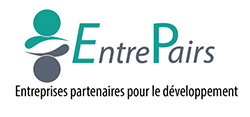 Appel à propositions 2019Formulaire de candidaturePrésentation de l’entreprise (PME, organisation intermédiaire, centre de formation)  de la Wallonie  Historique de l’entrepriseVeuillez fournir un bref historique de votre société ainsi qu’une description du positionnement actuel de votre entreprise dans votre secteur, en indiquant les facteurs de compétitivité et ses avantages comparatifs.Votre projet à l’international (contexte, stratégie et objectifs)Veuillez décrire le contexte, la stratégie et les objectifs à moyen termes. Par exemple, en utilisant de grandes catégories comme : expansion, diversification… ; et des termes plus spécifiques comme : amélioration de la qualité des produits, pénétration de nouveaux marchés, modernisation de la technologie, etc. Présentation de l’entreprise partenaire du pays d’intervention  Description du partenariat noué entre le demandeur wallon et le partenaire du pays d’intervention Le partenariat consiste en l’accord noué par l’entreprise (ou toute autre structure éligible) de Wallonie avec celle du pays d’intervention. Déclaration d’adhésion : veillez à fournir une déclaration d’adhésion au projet par le partenaire (lettre d’intention ou tout document probant de partenariat signé avec l’entreprise du pays de coopération). Assistance spécifique demandée dans le cadre de ce partenariatSpécifiez vos besoins en assistance, par exemple : mise en place d’un système d’information de gestion, amélioration de l’efficacité des procédés, formation, etc.Estimation du budget de l’assistance (en EUR) (supprimer les lignes inutiles)Financement de l’assistance (estimation). Montants et RépartitionNom de l’entreprise….Date d’enregistrement et numéro d’immatriculation ….Adresse….Téléphone….Adresse électronique….Représentant légal….Personne de contact ….Secteur/Sous-secteur….Principaux produits/services/activités….Valeur totale de l’investissement 
(actifs immobilisés nets plus actifs circulants nets)….Chiffre d’affaires (dernière année)….Pourcentage à l’export (%)….Nombre d’employés….......Type de structure (entreprise, organisme public ou privé de promotion de l’entrepreneuriat, centre de formation)…Nom de l’entreprise partenaire (avec dénomination sociale)….Adresse postale….Numéro d’entreprise….Secteur d’activité….Valeur totale de l’investissement 
(actifs immobilisés nets plus actifs circulants nets)….Principaux produits/activités – ….Chiffre d’affaires….Nombre d’employés….Représentant légal et personne de contact….Contexte et historique de la relation Origine, motivations, problématique.Contexte et historique de la relation ….Nature du partenariat Ex : accord d’assistance technique et de formation, de commercialisation, …,  apports des sociétés partenaires, …Objectifs, activités prévues et résultats attendusIndiquez l’Objectif de Développement Durable que le projet contribue à atteindreVoir annexe 1 de l’Appel à propositions EntrePairs 2019.OBJECTIF DE LA MISSION, DEFINITION DU PROBLEME A RESOUDRE, BENEFICES CONJOINTS Décrire de manière précise et succincte l’objectif spécifique de la mission. Quel problème va être résolu et/ou quel bénéfice l’entreprise partenaire locale (ainsi que votre entreprise) va retirer de la mission.DESCRIPTION DES BESOINS EN ASSISTANCE Ex : assistance technique, à la gestion, formation (indiquer nombre et profil des formés), amélioration de la qualité, normalisation, …RESULTATS ATTENDUS Décrire quels sont les résultats quantitatifs et qualitatifs que la mission devra produire pour atteindre l’objectif (ex : nombre de personnes formées à tel métier ou telle spécialisation, nombre d’emplois créés, impact environnemental, dimension Genre (…). ACTIVITES A REALISER Détailler quelles seront les activités à mener ou/et les questions à étudier pour aboutir aux résultats attendus de la mission. Parmi ces activités figure l’obligation pour l’expert de procéder à une évaluation de la situation de l’entreprise « avant » et « après » la mission. CALENDRIER D’EXECUTION Présentation séquentielle des activités de réalisation de l’assistance par phases. EXPERTS-MOYENS PHYSIQUES Décrire le profil du ou des experts ainsi que des moyens physiques éventuellement nécessaires (logiciels, matériel d’échantillonnage, …).RAPPORT FINAL Rapport final de mission (narratif et financier). Celui-ci devra comprendre les parties suivantes :-déroulement de la mission (activités réalisées, …) ; -résultats acquis à l’issue de la mission (comparaison entre situation initiale et final, nombre de personnes formées, d’emplois créés, …) ; -recommandations pour la suite (à destination de l’entreprise bénéficiaire) ;-documents remis au bénéficiaire (ex : manuel de procédures, étude de faisabilité, …) ; -photos et autres documents illustrant les résultats de la mission ainsi que les protagonistes.   APEFEPROMOTEURSTOTALHonoraires expert externe (… h/j x … EUR)Frais de logement expert externe (… h/nuitées x … EUR)Per diem expert externe (… h/j x … EUR)Per diem ou prestations du personnel de l’entreprise de Wallonie affecté à la réalisation du projet (…h/j x … EUR)Frais de logement du personnel de l’entreprise de Wallonie en cas de mission à l’étranger (… h/nuitées x … EUR)Frais de logement du personnel du partenaire-contractant en cas de mission en Wallonie (… h/nuitées x … EUR)Per diem du personnel du partenaire-contractant (en cas de mission de formation en Wallonie) (…h/j x … EUR)Billet(s) d’avion (… A-R x … EUR)Frais divers-Matériel de formation, frais organisation séminaires de formation, de rencontres interentreprises, Visas, vaccins…TotalPartenairesMontant (EUR)%APEFE…………………..….Entreprise Wallonie-Bruxelles…………………..….Total …………….100